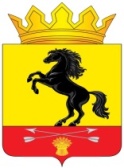                 АДМИНИСТРАЦИЯМУНИЦИПАЛЬНОГО ОБРАЗОВАНИЯ       НОВОСЕРГИЕВСКИЙ РАЙОН         ОРЕНБУРГСКОЙ ОБЛАСТИ                 ПОСТАНОВЛЕНИЕ____07.04.2022       №  __283-п___                  п. НовосергиевкаО внесении дополнений  в постановление администрации муниципального образованияНовосергиевский район Оренбургской областиот 30.11.2020  № 1121-п Внести дополнения в постановление администрации муниципального образования Новосергиевский район от 30.11.2020 №1121-п «О создании комиссии о включении (исключении) из списка, подлежащих обеспечению жилыми помещениями детей-сирот и детей, оставшихся  без попечения родителей, лиц из их числа по Новосергиевскому району», 1. Дополнить постановление администрации Новосергиевского района:   1.1. Приложением №4  «Порядок  установления факта невозможности проживания детей-сирот и детей, оставшихся без попечения родителей, лиц из числа детей-сирот и детей, оставшихся без попечения родителей, в ранее занимаемых жилых помещениях, нанимателями или членами семей нанимателей по договорам социального найма либо собственниками которых они являются» согласно приложению №1.1.2. Приложением  №5 "Состав комиссии по установлению факта невозможности проживания детей-сирот и детей, оставшихся без попечения родителей, лиц из числа детей-сирот и детей, оставшихся без попечения родителей, в ранее занимаемых жилых помещениях, нанимателями или членами семей нанимателей по договорам социального найма либо собственниками которых они являются" согласно приложению №2.2. Контроль за исполнением настоящего постановления возложить на заместителя главы администрации по социальным вопросам . 3. Постановление вступает в силу с момента его подписания и подлежит опубликованию на официальном сайте администрации Новосергиевского района.Глава администрации района                                                		           А.Д. ЛыковРазослано: членам комиссии, РОО, орготделу, прокурору.Порядокустановления факта невозможности проживания детей-сирот и детей, оставшихся без попечения родителей, лиц из числа детей-сирот и детей, оставшихся без попечения родителей, в ранее занимаемых жилых помещениях, нанимателями или членами семей нанимателей по договорам социального найма либо собственниками которых они являются1. Настоящий порядок определяет правила организации работы по установлению факта невозможности проживания детей-сирот и детей, оставшихся без попечения родителей (далее - дети-сироты, ребенок-сирота), а также лиц из числа детей-сирот и детей, оставшихся без попечения родителей (далее - лица из числа детей-сирот), в ранее занимаемых жилых помещениях, нанимателями или членами семей нанимателей по договорам социального найма либо собственниками которых они являются, и принятия решения о наличии или об отсутствии обстоятельств, свидетельствующих о невозможности проживания детей-сирот, лиц из числа детей-сирот в ранее занимаемых жилых помещениях, нанимателями или членами семей нанимателей по договорам социального найма либо собственниками которых они являются.2. Проживание детей-сирот, лиц из числа детей-сирот в ранее занимаемых жилых помещениях, нанимателями или членами семей нанимателей по договорам социального найма либо собственниками которых они являются, признается невозможным, если это противоречит интересам указанных лиц в связи с наличием одного из следующих обстоятельств:а) проживание на любом законном основании в таких жилых помещениях лиц:- лишенных родительских прав в отношении этих детей-сирот, лиц из числа детей-сирот (при наличии вступившего в законную силу решения суда об отказе в принудительном обмене жилого помещения в соответствии с частью 3 статьи 72 Жилищного кодекса Российской Федерации);- страдающих тяжелой формой хронических заболеваний в соответствии с указанным в пункте 4 части 1 статьи 51 Жилищного кодекса Российской Федерации перечнем, при котором совместное проживание с ними в одном жилом помещении невозможно;б) непригодность жилых помещений для проживания по основаниям, установленным жилищным законодательством Российской Федерации;в) общая площадь жилого помещения, приходящаяся на одно лицо, проживающее в указанном жилом помещении, менее учетной нормы площади жилого помещения, в том числе, если такое уменьшение произойдет в результате вселения в данное жилое помещение детей-сирот, лиц из числа детей-сирот.3. При возникновении обстоятельств, свидетельствующих о невозможности проживания детей-сирот, достигших возраста 14 лет, в ранее занимаемых жилых помещениях, законные представители детей-сирот представляют в уполномоченный орган-отдел образования (орган опеки и попечительства) Новосергиевского районаписьменное заявление об установлении факта невозможности проживания в них.Дети-сироты, объявленные полностью дееспособными (эмансипированными), лица из числа детей-сирот представляют лично либо через представителя письменное заявление об установлении факта невозможности проживания в ранее занимаемых жилых помещениях (далее - заявление) в вадминистрацию муниципального образования Новосергиевский район по месту жительства ребенка-сироты либо лица из числа детей-сирот.Заявление составляется по форме согласно приложению №1 к настоящему порядку.4. К заявлению прилагаются следующие документы:1) копия документа, удостоверяющего личность ребенка-сироты, лица из числа детей-сирот;2) копия документа, удостоверяющего полномочия законного представителя (представителя) ребенка-сироты, лица из числа детей-сирот;3) документы, подтверждающие наличие одного из обстоятельств, свидетельствующих о невозможности проживания детей-сирот, лиц из числа детей-сирот в ранее занимаемых жилых помещениях:- копия решения суда, вступившего в законную силу, об отказе в принудительном обмене жилого помещения в соответствии с частью 3 статьи 72 Жилищного кодекса Российской Федерации в случае проживания на законном основании в ранее занимаемых жилых помещениях лиц, лишенных родительских прав в отношении данных детей-сирот, лиц из числа детей-сирот;- справка медицинской организации о том, что лицо, проживающее в ранее занимаемом ребенком-сиротой, лицом из числа детей-сирот жилом помещении, страдает тяжелой формой хронического заболевания, предусмотренного перечнем, указанным в статье 51 Жилищного кодекса Российской Федерации, при котором совместное проживание с ним в одном помещении невозможно.5. Специалисты органов опеки и попечительства администрации муниципального образования Новосергиевский районзапрашивают находящиеся в распоряжении органов, предоставляющих государственные услуги, органов, предоставляющих муниципальные услуги, иных государственных органов, органов местного самоуправления либо подведомственных государственным органам или органам местного самоуправления организаций, участвующих в предоставлении государственных и муниципальных услуг, в том числе с использованием единой системы межведомственного электронного взаимодействия, следующие документы:1) подтверждающие утрату ребенком в несовершеннолетнем возрасте родительского попечения в связи со смертью родителей, лишением их родительских прав, признанием родителей безвестно отсутствующими, недееспособными (ограниченно дееспособными), объявление их умершими, установление судом факта утраты лицом попечения родителей, отбыванием родителями наказания в учреждениях, исполняющих наказание в виде лишения свободы, нахождением в местах содержания под стражей, подозреваемых и обвиняемых в совершении преступлений, уклонением родителей от воспитания своих детей или от защиты их прав и интересов, отказом родителей взять своих детей из образовательных организаций, медицинских организаций, организаций, оказывающих социальные услуги, а также в случае, если единственный родитель или оба родителя неизвестны, в иных случаях признания детей оставшимися без попечения родителей в установленном порядке;2) акт органа опеки и попечительства об устройстве ребенка под надзор в организацию для детей-сирот и детей, оставшихся без попечения родителей, или передаче его под опеку (попечительство);3) акт обследования жилищно-бытовых условий в жилом помещении, нанимателем или членом семьи нанимателя по договору социального найма либо собственником которого является ребенок-сирота, лицо из числа детей-сирот; согласно приложению №2 к настоящему порядку.4) сведения из Единого государственного реестра недвижимости о правах ребенка-сироты, лица из числа детей-сирот на жилые объекты недвижимости, сведения о характеристиках жилого помещения, которое ранее занимал ребенок-сирота, занимало лицо из числа детей-сирот;5) решение о признании жилого помещения непригодным для проживания граждан, а также многоквартирного дома аварийным и подлежащим сносу или реконструкции;6) подтверждающие право пользования ранее занимаемыми жилыми помещениями по договорам социального найма;7) содержащие сведения о лицах, проживающих в ранее занимаемом ребенком-сиротой, лицом из числа детей-сирот жилом помещении.Документы (сведения), указанные в настоящем пункте, могут быть представлены заявителем по собственной инициативе.6. Документы, предусмотренные пунктом 4 настоящего порядка, представляются детьми-сиротами, объявленными полностью дееспособными (эмансипированными), лицами из числа детей-сирот, законными представителями детей-сирот (далее - заявитель) вотдел образования (орган опеки и попечительства) Новосергиевского районанепосредственно или направляются заказным почтовым отправлением с уведомлением о вручении документов.7. Копии документов, указанных в пункте 4 настоящего порядка, за исключением надлежаще заверенной копии решения суда, заверяются специалистом органа опеки и попечительства администрации муниципального образования Новосергиевский районпри предоставлении их подлинников.При направлении заявления почтовым отправлением прилагаемые к нему копии документов должны быть заверены в установленном порядке.8. Заявление и приложенные к нему документы регистрируются уполномоченным органом опеки и попечительства в день их поступления. Заявителю выдается расписка в получении документов с указанием их перечня, даты и времени получения. В случае поступления заявления по почте в адрес заявителя в трехдневный срок со дня поступления документов направляется уведомление об их получении.9. В случае если поступившие в отдел образования (орган опеки и попечительства) Новосергиевского районадокументы оформлены с нарушением требований, установленных настоящим Порядком, и (или) представлены не в полном объеме, уполномоченный орган в течение 5 рабочих дней со дня приема документов направляет заявителю заказным письмом с уведомлением о вручении уведомление о необходимости устранения в течение 30 календарных дней со дня получения уведомления выявленных недостатков.Срок рассмотрения документов приостанавливается до устранения выявленных нарушений, но не более чем на 30 календарных дней со дня получения уведомления.10. Если выявленные недостатки не устранены в срок, установленный пунктом 9 настоящего порядка, заявление и приложенные к нему документы возвращаются заявителю в течение 5 рабочих дней со дня истечения указанного срока.Возврат документов заявителю не препятствует их повторному представлению в уполномоченный орган после устранения оснований, послуживших причиной возврата.11. Заявление с приложенными к нему документами рассматривается комиссией при отделе опеки и попечительстваадминистрации муниципального образования Новосергиевский район в течение 30 календарных дней со дня регистрации документов.Орган опеки и попечительства муниципального образования Новосергиевский район на основании решения комиссии органа опеки и попечительствапринимает одно из следующих решений:1) об установлении факта невозможности проживания лиц, указанных в пункте 1 настоящего порядка, в ранее занимаемых жилых помещениях (в случае если полученные документы подтверждают обстоятельства, указанные в пункте 2 настоящего порядка);2) об отсутствии факта невозможности проживания лиц, указанных в пункте 1 настоящего порядка, в ранее занимаемых жилых помещениях (в случае если полученные документы не подтверждают обстоятельств,(обстоятельства не выявлены) указанных в пункте 2 настоящего порядка).Копия принятого решения (заключения)о признании (об отказе в признании) невозможным проживания по форме согласно приложению №3 к настоящему порядку в жилом помещениинаправляется заявителю не позднее 5 рабочих дней со дня его принятия способом, обеспечивающим подтверждение его получения.Приложение №1
к порядку установления факта невозможности
проживания детей-сирот
и детей, оставшихся без попечения
родителей, лиц из числа детей-сирот
и детей, оставшихся без попечения родителей,
в ранее занимаемых жилых помещениях,
нанимателями или членами семей
нанимателей по договорам социального
найма либо собственниками
которых они являютсяВ Администрацию муниципального образования Новосергиевского района                                     _(наименование уполномоченного органа)от ___________________________________,проживающего(ей) по адресу:_______________________________________зарегистрированного(ой) по адресу:_______________________________________Номер телефона_______________________________________ЗаявлениеЯ, _______________________________________________________________________,(фамилия, имя, отчество заявителя)прошу установить факт невозможности проживания в жилом помещении, расположенном по адресу:__________________________________________________________________________________________________________________________________________________Проживание по вышеуказанному адресу невозможно в связи_________________________________________________________________________(указать причину невозможности проживания в жилом помещении)_________________________________________________________________________В соответствии с Федеральным законом от 27 июля 2006 года N 152-ФЗ "О персональных данных" разрешаю___________________________________________________________________________(наименование уполномоченного органа)проводить обработку полученных персональных данных, запрашивать у третьих лиц дополнительные сведения, которые могут потребоваться для признания невозможности (возможности) проживания в указанном жилом помещении, а также запрашивать недостающие документы и использовать данную информацию при решении вышеуказанного вопроса. Согласие может быть отозвано письменным заявлением.Приложение №2
к порядку установления факта невозможности
проживания детей-сирот
и детей, оставшихся без попечения
родителей, лиц из числа детей-сирот
и детей, оставшихся без попечения родителей,
в ранее занимаемых жилых помещениях,
нанимателями или членами семей
нанимателей по договорам социального
найма либо собственниками
которых они являютсяАкт обследования жилищно-бытовых условий в жилом помещении, нанимателем или членом семьи нанимателя по договору социального найма либо собственником которого является ребенок-сирота, лицо из числа детей-сирот.от __________20____ г.Нами, членами комиссии _______________________________________________________________ _____________________________________________________________________________________проведено обследование жилого помещения по адресу: _____________________________________________________________________________________(указывается полный адрес: индекс, область, район, населенный пункт, улица, дом, квартира)_____________________________________________________________________________________(фамилия, имя, отчество, дата рождения, адрес места пребывания)В ходе проведенного обследования установлено:1. Характеристика жилого помещения: ____________________________________________________________________________________________________________________________________________________________________________________________________________________________________________________________________________________________________________________________________________________(жилой дом, многоквартирный жилой дом, комната, квартира;материал, из которого сделан дом: кирпичный, панельный, деревянный;площадь и благоустройство помещения;количество человек, проживающих в жилом помещении;наличие благоустройства: отопление, водоснабжение, канализация, электричество;общая площадь жилого помещения)2. Собственник жилого помещения: _____________________________________________________________________________________(фамилия, имя, отчество)3. Размер общей площади жилого помещения, приходящейся на одного проживающего в жилом помещении (кв. метров)____________________________4. Санитарно – техническое состояние жилого помещения __________________________________________________________________________________________________________________________________________________________5. Сведения об оплате коммунальных услуг, электроэнергии, отопления, воды, канализации, телефона; в случае, если жилое помещение сдано в наем, аренду, плата за наем, аренду: __________________________________________________________________________________________________________________________________________________________________________6. Акт составлен на предмет7. Выводы __________________________________________________________________________________________________________________________________________________________________________8. Рекомендации __________________________________________________________________________________________________________________________________________________________________________Члены комиссии ______________________________________________________________________Приложение №3
к порядку установления факта невозможности
проживания детей-сирот
и детей, оставшихся без попечения
родителей, лиц из числа детей-сирот
и детей, оставшихся без попечения родителей,
в ранее занимаемых жилых помещениях,
нанимателями или членами семей
нанимателей по договорам социального
найма либо собственниками
которых они являютсяЗаключение о признании (об отказе в признании) невозможным проживания в жилом помещении"___" _____________ 20__ г.                                    N __________
    На основании заявления гр. _______________________________________________________________________________________________________________________(Ф.И.О. заявителя)рассмотрен вопрос о признании невозможным проживания _________________________________________________________________________________________________  (Ф.И.О., дата рождения лица, в отношении которого принимается решение)в жилом помещении по адресу: ___________________________________________________________________________________________________________________________________(указать адрес жилого помещения)право владения/пользования которым установлено на основании __________________________________________________________________________________________________________________(указать реквизиты договора социального найма,правоустанавливающих документов)и  приложенных  к  нему документов, принято решение о признании/об отказе в признании невозможным проживания в жилом помещении.Основания принятия решения: _______________________________________________________________________________________________________________________________________________(основания указываются в соответствии с   Порядком установленияфакта невозможности проживания детей-сирот и детей, оставшихся:без попечения родителей, лиц из числа детей-сирот и детей, оставшихсябез попечения родителей, в ранее занимаемых жилых помещениях, нанимателямиили членами семей нанимателей по договорам социального наймалибо собственниками которых они являются, утвержденного постановлениемадминистрации Новосергиевского района  на основании постановления Правительства Оренбургской области  №646 от 30.07.2013г.)
Председатель Комиссии ______________________________________________________________              (подпись)                   (Ф.И.О.)Состав
комиссии по установлению факта невозможности проживания детей-сирот и детей, оставшихся без попечения родителей, а также лиц из числа детей-сирот и детей, оставшихся без попечения родителей, в ранее занимаемых жилых помещениях, нанимателями или членами  семей нанимателей по договорам социального найма либо собственниками которых они являютсяПриложение №1к постановлению администрации  Новосергиевского района  от  07.04.2022      №   283-п___________________(подпись)___________________(дата)Отметка уполномоченного органа
"Заявление и документы приняты"Отметка уполномоченного органа
"Заявление и документы приняты"Отметка уполномоченного органа
"Заявление и документы приняты""__" ___________ 20__ г.___________________(подпись)___________________________(инициалы, фамилия)Приложение №2к постановлению администрации  Новосергиевского района  от  07.04.2022      №   283-п                 Председатель комиссии  - заместитель главы   района  по социальным вопросамЗаместитель председателя комиссии- начальник отдела образования Секретарь комиссии- ведущий специалист  по обеспечению жильемЧлены комиссииЧлены комиссии- юрист администрации района- специалист по опеке и попечительству РОО